Make Your Own Stress Ball 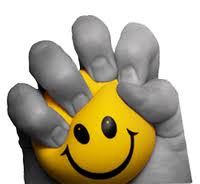 Make Your Own Stress BallMake Your Own Stress BallMake Your Own Stress BallMake Your Own Stress Ball Make Your Own Stress BallMake Your Own Stress BallMake Your Own Stress BallMake Your Own Stress Ball Make Your Own Stress BallMake Your Own Stress BallMake Your Own Stress BallMake Your Own Stress Ball Make Your Own Stress BallMake Your Own Stress BallMake Your Own Stress BallMake Your Own Stress Ball Make Your Own Stress BallMake Your Own Stress BallMake Your Own Stress BallMake Your Own Stress Ball Make Your Own Stress BallMake Your Own Stress BallMake Your Own Stress BallMake Your Own Stress Ball Make Your Own Stress BallMake Your Own Stress BallMake Your Own Stress BallMake Your Own Stress Ball Make Your Own Stress BallMake Your Own Stress BallMake Your Own Stress BallMake Your Own Stress Ball Make Your Own Stress BallMake Your Own Stress BallMake Your Own Stress BallMake Your Own Stress Ball Make Your Own Stress BallMake Your Own Stress BallMake Your Own Stress BallMake Your Own Stress Ball Make Your Own Stress BallMake Your Own Stress BallMake Your Own Stress BallMake Your Own Stress Ball Make Your Own Stress BallMake Your Own Stress BallMake Your Own Stress BallMake Your Own Stress Ball Make Your Own Stress BallMake Your Own Stress BallMake Your Own Stress BallMake Your Own Stress Ball Make Your Own Stress BallMake Your Own Stress BallMake Your Own Stress BallMake Your Own Stress Ball Make Your Own Stress BallMake Your Own Stress BallMake Your Own Stress BallMake Your Own Stress Ball Make Your Own Stress BallMake Your Own Stress BallMake Your Own Stress BallMake Your Own Stress Ball Make Your Own Stress BallMake Your Own Stress BallMake Your Own Stress BallMake Your Own Stress Ball Make Your Own Stress BallMake Your Own Stress BallMake Your Own Stress BallMake Your Own Stress Ball Make Your Own Stress BallMake Your Own Stress BallMake Your Own Stress BallMake Your Own Stress Ball Make Your Own Stress BallMake Your Own Stress BallMake Your Own Stress Ball